3GPP TSG-SA5 Meeting #155 	S5-24Jeju, South Korea, 27 – 31 May 20241st change3	Definitions of terms, symbols and abbreviations3.1	TermsFor the purposes of the present document, the terms given in 3GPP TR 21.905 [1] and the following apply. A term defined in the present document takes precedence over the definition of the same term, if any, in 3GPP TR 21.905 [1].ML model: algorithm 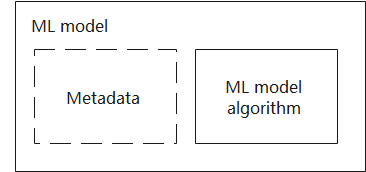 ML model training: process performed by an ML training function to take training data, run it through an ML model, derive the associated loss and adjust the parameterization of that ML model based on the computed lossML initial training:  initial version of an ML .ML re-training: a process of training a previous ML model. new version of a trained ML  supports the same type of inference as the previous version ofthe ML , i.e., the data type of inference input and data type of inference output remain unchanged between the two versions of the ML , but parameter values might be different for the re-trained model.ML joint training: the a group of ML models.ML training function:  logical function with ML model training capabilities.AI/ML inference: a process of running a set of input data through a trained ML  to produce set of output data, such as predictions.AI/ML inference function: a logical function that employs ML model to conduct inference.aEnd of changesCR-Form-v12.1CR-Form-v12.1CR-Form-v12.1CR-Form-v12.1CR-Form-v12.1CR-Form-v12.1CR-Form-v12.1CR-Form-v12.1CR-Form-v12.1CHANGE REQUESTCHANGE REQUESTCHANGE REQUESTCHANGE REQUESTCHANGE REQUESTCHANGE REQUESTCHANGE REQUESTCHANGE REQUESTCHANGE REQUEST28.105CRInput to Draft CRrevCurrent version:18.3.0For HELP on using this form: comprehensive instructions can be found at 
http://www.3gpp.org/Change-Requests.For HELP on using this form: comprehensive instructions can be found at 
http://www.3gpp.org/Change-Requests.For HELP on using this form: comprehensive instructions can be found at 
http://www.3gpp.org/Change-Requests.For HELP on using this form: comprehensive instructions can be found at 
http://www.3gpp.org/Change-Requests.For HELP on using this form: comprehensive instructions can be found at 
http://www.3gpp.org/Change-Requests.For HELP on using this form: comprehensive instructions can be found at 
http://www.3gpp.org/Change-Requests.For HELP on using this form: comprehensive instructions can be found at 
http://www.3gpp.org/Change-Requests.For HELP on using this form: comprehensive instructions can be found at 
http://www.3gpp.org/Change-Requests.For HELP on using this form: comprehensive instructions can be found at 
http://www.3gpp.org/Change-Requests.Proposed change affects:UICC appsMExRadio Access NetworkxCore NetworkXTitle:	Input to draft CR Rel-18 TS 28.105 further clarifications into terminologiesInput to draft CR Rel-18 TS 28.105 further clarifications into terminologiesInput to draft CR Rel-18 TS 28.105 further clarifications into terminologiesInput to draft CR Rel-18 TS 28.105 further clarifications into terminologiesInput to draft CR Rel-18 TS 28.105 further clarifications into terminologiesInput to draft CR Rel-18 TS 28.105 further clarifications into terminologiesInput to draft CR Rel-18 TS 28.105 further clarifications into terminologiesInput to draft CR Rel-18 TS 28.105 further clarifications into terminologiesInput to draft CR Rel-18 TS 28.105 further clarifications into terminologiesInput to draft CR Rel-18 TS 28.105 further clarifications into terminologiesSource to WG:NEC, IntelNEC, IntelNEC, IntelNEC, IntelNEC, IntelNEC, IntelNEC, IntelNEC, IntelNEC, IntelNEC, IntelSource to TSG:S5S5S5S5S5S5S5S5S5S5Work item code:AIML_MGTAIML_MGTAIML_MGTAIML_MGTAIML_MGTDate:Date:Date:2024-05-10Category:FRelease:Release:Release:Rel-18Use one of the following categories:
F  (correction)
A  (mirror corresponding to a change in an earlier 													release)
B  (addition of feature), 
C  (functional modification of feature)
D  (editorial modification)Detailed explanations of the above categories can
be found in 3GPP TR 21.900.Use one of the following categories:
F  (correction)
A  (mirror corresponding to a change in an earlier 													release)
B  (addition of feature), 
C  (functional modification of feature)
D  (editorial modification)Detailed explanations of the above categories can
be found in 3GPP TR 21.900.Use one of the following categories:
F  (correction)
A  (mirror corresponding to a change in an earlier 													release)
B  (addition of feature), 
C  (functional modification of feature)
D  (editorial modification)Detailed explanations of the above categories can
be found in 3GPP TR 21.900.Use one of the following categories:
F  (correction)
A  (mirror corresponding to a change in an earlier 													release)
B  (addition of feature), 
C  (functional modification of feature)
D  (editorial modification)Detailed explanations of the above categories can
be found in 3GPP TR 21.900.Use one of the following categories:
F  (correction)
A  (mirror corresponding to a change in an earlier 													release)
B  (addition of feature), 
C  (functional modification of feature)
D  (editorial modification)Detailed explanations of the above categories can
be found in 3GPP TR 21.900.Use one of the following categories:
F  (correction)
A  (mirror corresponding to a change in an earlier 													release)
B  (addition of feature), 
C  (functional modification of feature)
D  (editorial modification)Detailed explanations of the above categories can
be found in 3GPP TR 21.900.Use one of the following categories:
F  (correction)
A  (mirror corresponding to a change in an earlier 													release)
B  (addition of feature), 
C  (functional modification of feature)
D  (editorial modification)Detailed explanations of the above categories can
be found in 3GPP TR 21.900.Use one of the following categories:
F  (correction)
A  (mirror corresponding to a change in an earlier 													release)
B  (addition of feature), 
C  (functional modification of feature)
D  (editorial modification)Detailed explanations of the above categories can
be found in 3GPP TR 21.900.Use one of the following releases:
Rel-8	(Release 8)
Rel-9	(Release 9)
Rel-10	(Release 10)
Rel-11	(Release 11)
…
Rel-15	(Release 15)
Rel-16	(Release 16)
Rel-17	(Release 17)
Rel-18	(Release 18)Use one of the following releases:
Rel-8	(Release 8)
Rel-9	(Release 9)
Rel-10	(Release 10)
Rel-11	(Release 11)
…
Rel-15	(Release 15)
Rel-16	(Release 16)
Rel-17	(Release 17)
Rel-18	(Release 18)Reason for change:Reason for change:Defining a concise and consolidated set of AI/ML related terms is vital element of SA5 potential input to the E2E framework activity in the 3GPP SA. Current specifications refer to the inference function using the pre-fix “AI/ML” while for the model the prefix ML only is used. This raised many questions by readers of SA5 spec including other 3GPP WG delegates.Metadata is mentioned in the definition of ML model as a constituent element of the ML model without explaining what information are included under the metadata element.Clarification is needed for ML model training.ML training term is kind of redundant and is implicit by the term ML model algorithm training definition. Definition of the term “AI/ML inference emulation” and “ML model deployment” are missing from the terms list. Defining a concise and consolidated set of AI/ML related terms is vital element of SA5 potential input to the E2E framework activity in the 3GPP SA. Current specifications refer to the inference function using the pre-fix “AI/ML” while for the model the prefix ML only is used. This raised many questions by readers of SA5 spec including other 3GPP WG delegates.Metadata is mentioned in the definition of ML model as a constituent element of the ML model without explaining what information are included under the metadata element.Clarification is needed for ML model training.ML training term is kind of redundant and is implicit by the term ML model algorithm training definition. Definition of the term “AI/ML inference emulation” and “ML model deployment” are missing from the terms list. Defining a concise and consolidated set of AI/ML related terms is vital element of SA5 potential input to the E2E framework activity in the 3GPP SA. Current specifications refer to the inference function using the pre-fix “AI/ML” while for the model the prefix ML only is used. This raised many questions by readers of SA5 spec including other 3GPP WG delegates.Metadata is mentioned in the definition of ML model as a constituent element of the ML model without explaining what information are included under the metadata element.Clarification is needed for ML model training.ML training term is kind of redundant and is implicit by the term ML model algorithm training definition. Definition of the term “AI/ML inference emulation” and “ML model deployment” are missing from the terms list. Defining a concise and consolidated set of AI/ML related terms is vital element of SA5 potential input to the E2E framework activity in the 3GPP SA. Current specifications refer to the inference function using the pre-fix “AI/ML” while for the model the prefix ML only is used. This raised many questions by readers of SA5 spec including other 3GPP WG delegates.Metadata is mentioned in the definition of ML model as a constituent element of the ML model without explaining what information are included under the metadata element.Clarification is needed for ML model training.ML training term is kind of redundant and is implicit by the term ML model algorithm training definition. Definition of the term “AI/ML inference emulation” and “ML model deployment” are missing from the terms list. Defining a concise and consolidated set of AI/ML related terms is vital element of SA5 potential input to the E2E framework activity in the 3GPP SA. Current specifications refer to the inference function using the pre-fix “AI/ML” while for the model the prefix ML only is used. This raised many questions by readers of SA5 spec including other 3GPP WG delegates.Metadata is mentioned in the definition of ML model as a constituent element of the ML model without explaining what information are included under the metadata element.Clarification is needed for ML model training.ML training term is kind of redundant and is implicit by the term ML model algorithm training definition. Definition of the term “AI/ML inference emulation” and “ML model deployment” are missing from the terms list. Defining a concise and consolidated set of AI/ML related terms is vital element of SA5 potential input to the E2E framework activity in the 3GPP SA. Current specifications refer to the inference function using the pre-fix “AI/ML” while for the model the prefix ML only is used. This raised many questions by readers of SA5 spec including other 3GPP WG delegates.Metadata is mentioned in the definition of ML model as a constituent element of the ML model without explaining what information are included under the metadata element.Clarification is needed for ML model training.ML training term is kind of redundant and is implicit by the term ML model algorithm training definition. Definition of the term “AI/ML inference emulation” and “ML model deployment” are missing from the terms list. Defining a concise and consolidated set of AI/ML related terms is vital element of SA5 potential input to the E2E framework activity in the 3GPP SA. Current specifications refer to the inference function using the pre-fix “AI/ML” while for the model the prefix ML only is used. This raised many questions by readers of SA5 spec including other 3GPP WG delegates.Metadata is mentioned in the definition of ML model as a constituent element of the ML model without explaining what information are included under the metadata element.Clarification is needed for ML model training.ML training term is kind of redundant and is implicit by the term ML model algorithm training definition. Definition of the term “AI/ML inference emulation” and “ML model deployment” are missing from the terms list. Defining a concise and consolidated set of AI/ML related terms is vital element of SA5 potential input to the E2E framework activity in the 3GPP SA. Current specifications refer to the inference function using the pre-fix “AI/ML” while for the model the prefix ML only is used. This raised many questions by readers of SA5 spec including other 3GPP WG delegates.Metadata is mentioned in the definition of ML model as a constituent element of the ML model without explaining what information are included under the metadata element.Clarification is needed for ML model training.ML training term is kind of redundant and is implicit by the term ML model algorithm training definition. Definition of the term “AI/ML inference emulation” and “ML model deployment” are missing from the terms list. Defining a concise and consolidated set of AI/ML related terms is vital element of SA5 potential input to the E2E framework activity in the 3GPP SA. Current specifications refer to the inference function using the pre-fix “AI/ML” while for the model the prefix ML only is used. This raised many questions by readers of SA5 spec including other 3GPP WG delegates.Metadata is mentioned in the definition of ML model as a constituent element of the ML model without explaining what information are included under the metadata element.Clarification is needed for ML model training.ML training term is kind of redundant and is implicit by the term ML model algorithm training definition. Definition of the term “AI/ML inference emulation” and “ML model deployment” are missing from the terms list. Summary of change:Summary of change:Added further clarification to describe the metadata element of the ML model. ML model and ML model algorithim definitions have been merged.Clarification is added to the ML model training termDeleted ML training.Added clarification note to describe the prefix of AI/ML for the inference function.Added the definition of the term AI/ML inference emulation and deployment.Added further clarification to describe the metadata element of the ML model. ML model and ML model algorithim definitions have been merged.Clarification is added to the ML model training termDeleted ML training.Added clarification note to describe the prefix of AI/ML for the inference function.Added the definition of the term AI/ML inference emulation and deployment.Added further clarification to describe the metadata element of the ML model. ML model and ML model algorithim definitions have been merged.Clarification is added to the ML model training termDeleted ML training.Added clarification note to describe the prefix of AI/ML for the inference function.Added the definition of the term AI/ML inference emulation and deployment.Added further clarification to describe the metadata element of the ML model. ML model and ML model algorithim definitions have been merged.Clarification is added to the ML model training termDeleted ML training.Added clarification note to describe the prefix of AI/ML for the inference function.Added the definition of the term AI/ML inference emulation and deployment.Added further clarification to describe the metadata element of the ML model. ML model and ML model algorithim definitions have been merged.Clarification is added to the ML model training termDeleted ML training.Added clarification note to describe the prefix of AI/ML for the inference function.Added the definition of the term AI/ML inference emulation and deployment.Added further clarification to describe the metadata element of the ML model. ML model and ML model algorithim definitions have been merged.Clarification is added to the ML model training termDeleted ML training.Added clarification note to describe the prefix of AI/ML for the inference function.Added the definition of the term AI/ML inference emulation and deployment.Added further clarification to describe the metadata element of the ML model. ML model and ML model algorithim definitions have been merged.Clarification is added to the ML model training termDeleted ML training.Added clarification note to describe the prefix of AI/ML for the inference function.Added the definition of the term AI/ML inference emulation and deployment.Added further clarification to describe the metadata element of the ML model. ML model and ML model algorithim definitions have been merged.Clarification is added to the ML model training termDeleted ML training.Added clarification note to describe the prefix of AI/ML for the inference function.Added the definition of the term AI/ML inference emulation and deployment.Added further clarification to describe the metadata element of the ML model. ML model and ML model algorithim definitions have been merged.Clarification is added to the ML model training termDeleted ML training.Added clarification note to describe the prefix of AI/ML for the inference function.Added the definition of the term AI/ML inference emulation and deployment.Consequences if not approved:Consequences if not approved:Unnclear, duplicated and/or mising term definitions may lead to misunderstanding and unnecessary speculations of the specifications potentially leading to implementation problems.Unnclear, duplicated and/or mising term definitions may lead to misunderstanding and unnecessary speculations of the specifications potentially leading to implementation problems.Unnclear, duplicated and/or mising term definitions may lead to misunderstanding and unnecessary speculations of the specifications potentially leading to implementation problems.Unnclear, duplicated and/or mising term definitions may lead to misunderstanding and unnecessary speculations of the specifications potentially leading to implementation problems.Unnclear, duplicated and/or mising term definitions may lead to misunderstanding and unnecessary speculations of the specifications potentially leading to implementation problems.Unnclear, duplicated and/or mising term definitions may lead to misunderstanding and unnecessary speculations of the specifications potentially leading to implementation problems.Unnclear, duplicated and/or mising term definitions may lead to misunderstanding and unnecessary speculations of the specifications potentially leading to implementation problems.Unnclear, duplicated and/or mising term definitions may lead to misunderstanding and unnecessary speculations of the specifications potentially leading to implementation problems.Unnclear, duplicated and/or mising term definitions may lead to misunderstanding and unnecessary speculations of the specifications potentially leading to implementation problems.Clauses affected:Clauses affected:3.13.13.13.13.13.13.13.13.1YNOther specsOther specsx Other core specifications	 Other core specifications	 Other core specifications	 Other core specifications	TS/TR ... CR ... TS/TR ... CR ... TS/TR ... CR ... affected:affected:x Test specifications Test specifications Test specifications Test specificationsTS/TR ... CR ... TS/TR ... CR ... TS/TR ... CR ... (show related CRs)(show related CRs)x O&M Specifications O&M Specifications O&M Specifications O&M SpecificationsTS/TR ... CR ... TS/TR ... CR ... TS/TR ... CR ... Other comments:Other comments:This input to draft CR is using the latest baseline Rel-18 TS28.105 v18.3.0 with change marks. This input to draft CR is using the latest baseline Rel-18 TS28.105 v18.3.0 with change marks. This input to draft CR is using the latest baseline Rel-18 TS28.105 v18.3.0 with change marks. This input to draft CR is using the latest baseline Rel-18 TS28.105 v18.3.0 with change marks. This input to draft CR is using the latest baseline Rel-18 TS28.105 v18.3.0 with change marks. This input to draft CR is using the latest baseline Rel-18 TS28.105 v18.3.0 with change marks. This input to draft CR is using the latest baseline Rel-18 TS28.105 v18.3.0 with change marks. This input to draft CR is using the latest baseline Rel-18 TS28.105 v18.3.0 with change marks. This input to draft CR is using the latest baseline Rel-18 TS28.105 v18.3.0 with change marks. This CR's revision history:This CR's revision history: